Záložka: Závod vlčat a světlušekLogické myšleníZašifruj kamarádovi ze šestky zprávu nebo zašifruj úkoly do stopovačky. Že to neumíš? Tato strana ti poradí, jak na to. Naučíš se tak jeden z úkolů Závodu vlčat a světlušek. Vlčácká šifra neboli mřížka, je založena na tečkách vepsaných do částí mřížky. Pozice tečky znamená pozici písmena. (první, druhé či třetí). Stačí jen najít shodné „okénko“ v základní mřížce, v něm příslušnou pozici a máš písmenko! Téměř nejjednodušší je šifra založená na čtení pozadu.Při šifrování zkus přečíst jen každé druhé písmenko.Někdy má šifra místo písmen obrázkovou podobu. K vyluštění většinou stačí použít celý název obrázku nebo pouze určené písmeno.Nejčastější šifrou je sloupcová křížovka. V jednom směru vyplňuješ slova, v druhém směru najdeš tajenku.Vylušti mřížkuNásledující tabulku s abecedou prosím udělej nějak pěkně…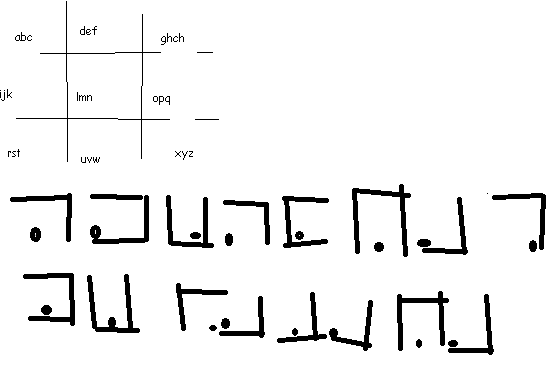 Obr. 2Přečti slova ukrytá v obrázcíchvložit obrázky ze souboru 1 a dopsat k nim písmena, tak jak jsou předepsána tužkou…Vylušti jednoduché šifrykešultěvsolsehejjutamapshkčanustlschřnděldxýpmášáámtbkaenmPřečti obrázkovou šifruvložit obrázky ze souboru 3 v pořadí vedle sebe       veverka, liška, čáp, ementál a samostatně v pořadí vedle sebe                         sob, vodník, eskymák, tučňák, luk, ucho, šiška, kámen, autobusVylušti sloupcovou křížovku ke každému  řádku obrázek příslušného zvířete z obr 4 – tabulku nechat prázdnouNajdi ukrytá slova v textuMÁ SVOJI HRAČKU KAČKA? VEDRO ZDE NENÍ. PRAHA V RANNÍ MLZE. NEJDŘÍV RÁNA ZADUNĚLA. BABKA V KAMNECH ZATÁPÍ. NEBAŽ, ANTONÍNE, PO SLADKOSTECH! SLEP I CELÝ DRUHÝ LUK. JIRKO, SEĎ ROVNĚ! NASTAL VELKÝ HLAHOL U BRÁNY. JE TEN MOTOR ELEKTRICKÝ?Připravila: Lvíče, ilustrace: Oskarbobrkřčekčmelákzajícveverkaslon